随州市统计局“统计专项经费”项目2017年度绩效自评报告一、基本情况1.1预算下达情况根据《随州市财政局关于下达2017年市直部门预算的通知》文件，随州市统计局2017年度统计专项经费项目经费为60万元。用于项目经费的统计专项经费年初预算60万元。1.2项目绩效目标1.2.1项目绩效总目标保障各统计专业业务工作正常开展。1.2.2项目绩效阶段性目标各统计专业开展日常统计业务。二、绩效自评工作开展情况   2.1前期准备   2.1.1建立评价小组。随州市统计局针对该项目实际情况，由单位组织绩效评价小组，具体实施评价工作，做好各项基础资料的收集、核实等工作。   2.1.2设计评价方案。评价团队根据相关文件资料合理确定绩效评价的目标，并构建绩效评价框架，具体包括绩效评价原则、评价指标体系、绩效标准及评价方法等。    2.1.2.1 评价指标体系与绩效标准
   对指标体系的设计有三个步骤：第一，通过项目支出绩效评价共性指标体系框架和随州市统计局实际确定基本的指标体系框架。第二，制定绩效评价指标体系评分标准。第三，按照统计专项经费项目绩效评价指标体系进行权重分配，得出各指标相应的评价结果。
   2.1.2.2 绩效评价权重评定
   在绩效评价的具体实施管理中，采用了绩效指标打分法评分方式，评价团队借鉴了财政部项目支出绩效评价共性指标体系框架，给予投入（20）的权重分值，管理（25）的权重分值，执行（15）的权重分值，总结（40）的权重分值，总分值为100分。
   一级指标采用相关文件的建议以及评价小组实际经验确定权重，投入、管理、执行、总结分别占20%、25%、15%、40%。二、三级指标权重由评价组依据各指标的重要性集体研究确定。
   2.1.2.3 绩效评价方法
     基于项目社会公益性的本质属性，在评价管理中我们采取了绩效指标打分法：
    评价团队借鉴财政部2015年项目支出绩效评价共性指标体系框架，结合项目的现实特点与行业特征，构造部分特性指标，合理设计指标权重，进而根据项目特点进行打分，最后得出分值所处的等级，形成绩效评价结果。
   2.1.2.4绩效评价总分值100分，根据综合评分结果，85分以上的为优秀、70-85分为良好，60-70分为中等，60分以下为差。
 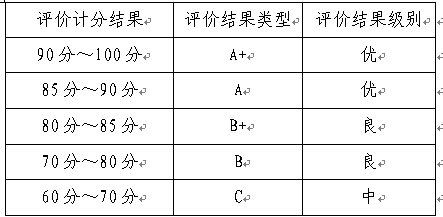     2.1.3下达评价通知。随州市统计局提前下达评价通知，将评价内容、时间及需提供的相关资料等具体要求告知随州市统计局各单位。   2.1.4汇总整理资料。项目评价团队将所提交的资料、数据进行整理，并归纳总结，为绩效评价提供有力的数据支撑。   2.2组织实施   在绩效评价的具体实施管理中，采用了绩效指标打分法。   2.3分析评价   2.3.1根据现场考评工作获得的信息资料，对该项目进行定性、定量的评价，计算各种评价指标，完成评价各类工作表格的整理，根据统计资料分析该项目的实施效果。   2.3.2根据评价指标体系与评价标准，得出评价结论，撰写评价报告。   2.4撰写报告阶段在充分交换意见并作必要的修改后，撰写正式的绩效评价报告。综合评价结论3.1评分结果对本次指标体系中的18个三级指标、6个二级指标、4个一级指标，根据绩效小组成员对每项三级指标的等级评价，结合资料收集、现场勘查、座谈、发放调查问卷以及评价分析等评价程序，2017年度随州市统计局统计专项经费项目绩效评定结果综合得分为84分，评价结果类型为A，评价结果级别为优。其中投入20分（满分13分），过程19分（满分25分），执行13分（满分15分），总结35分（满分40分）。
    3.2主要结论
    通过此次绩效评价得出主要结论如下：
    （1）论证充分，规范申报。统计专项经费项目根据现实需要和未来发展规划等相关内容进行了充分的论证。
    （2）执行有计划，管理有举措。项目按计划开展设计了各项活动，项目管理能满足项目有效和顺利地实施，各部门工作开展协调有序，按计划落实并执行了各个项目，实现了计划规定的当期执行。
    （3）以年初绩效为推手，确保绩效较好完成。项目按照年初计划绩效目标在规定的时间内完成。四、绩效目标实现情况分析4.1项目资金情况分析4.1.1项目资金到位情况分析 根据随州市统计局财务部门提供的财务数据，财政拨付资金到位25.77万元，所拨资金全部用于“统计专项经费”项目使用，资金到位及时率达到100%。4.1.2项目资金执行情况分析 2017年统计专项经费项目实际使用25.77万元。其中办公费1.87万元；印刷费10.02万元；电费2.4万元；差旅费1.81万元；劳务费3.91万元，日常管理费用等5.76万元。 4.1.3项目资金管理情况分析 统计专项经费项目建立了项目的管理制度，项目资金专款专用，管理情况良好，支出费用严格按照会计管理制度执行。 4.2项目绩效指标完成情况分析4.2.1产出指标完成情况分析提升统计数据质量。在全市范围内组织开展数据质量核查6次，共核查企业81家。其中工业企业25家，投资项目56个，共核减虚报工业总产值56059万元，虚报固定资产投资完成额75899万元，核增漏报工业总产值6140.7万元。加强乡镇统计基础建设。在全市开展了统计基层基础建设工作“回头看”活动，巩固乡镇统计“八有八化”和村级统计“五有五化”成果，全市所有乡镇基本实现“八有八化”，92.7%的村实现了“五有五化”，全市统计基层基础分层治理体系进一步完备。积极创新数库智库建设。每月数据反馈后第一时间利用短信向市领导报告，服务领导决策；坚持编印《统计年鉴》、《领导干部手册》和《统计月报》等统计产品，服务部门需求；在《随州日报》、随州政府门户网站等市级主流媒体发布各种统计公报，服务社会大众；积极探索新媒体服务模式，开通创建了随州统计微信公众号。“数库”服务保障开创立体化多元化新模式。4.2.2效益指标完成情况分析（1）圆满完成省统计局移交的部分项目虚报固定资产投资额案件的调查核实工作，执法效果得到省局好评。（2）实现县级统计机构规范化建设达标“全覆盖”的目标，并对照验收条件对硬件软件进行改造和完善，脚踏实地、稳步推进。（3）优化“数库、智库”服务方式，大量及时、准确、高质量的统计信息分析为市领导及时掌握经济运行情况，科学调度和决策提供了很好的依据。有效增强了市领导和部门经济调度的有效性和针对性4.2.3满意度指标完成情况分析通过自评，我们认为项目支出合理、有效，达到了项目绩效目标。社会公众调整满意度在95%以上。五、绩效目标未完成原因和下一步改进措施    通过评价小组意见，绩效目标均已实现完成，没有未完成的目标。绩效自评结果拟应用和公开情况统计专项经费支出与项目立项申请相一致，达到了项目绩效要求。评定结果综合得分为84分，评价结果类型为A，评价结果级别为优。绩效自评工作的经验、问题和建议7.1主要经验及做法   通过本次绩效评价，我们总结出项目实施中如下几点经验：7.1.1领导重视、积极组织。项目一直受到随州市统计局领导和各部门的重视和支持，组织召开多次会议，为项目的顺利开展发挥了重要的作用。7.1.2协同配合，程序管理。充分发挥部门的职能作用，按照既定的程序管理，推动项目有序进行。7.1.3注重绩效，狠抓落实。年初绩效目标设定明确，统计专项经费项目长期目标与年度目标勾稽性强，绩效指标对全年项目工作具有指导作用，确保项目2017年度绩效目标落实7.2存在的问题通过这次绩效评价，发现了一些在部门支出、项目管理实施管理处中存在的一些问题和不足，主要有以下几点：7.2.1项目绩效指标设计需进一步加强。项目绩效指标设计多为定性指标，缺乏定量指标。7.2.2项目管理制度需进一步完善。在项目管理方面，项目管理制度需进一步完善，管理制度健全性有待完善，具体项目支出有待科学规划。只有完善制度管理才能更好地协调项目，保证项目长远目标的贯彻执行和预定目标的实现。7.3建议和改进举措针对上述存在的问题，提出以下相应的工作改进建议和改进举措：7.3.1进一步加强制度建设。制度是项目实施的保障，如应建立项目管理制度、专项资金管理制度。完善项目管理制度，对项目管理进行管理，前期制定完整的工作计划，采用责任到人，分配各项工作。健全项目管理责任制。强化管理部门责任，不断增强项目执行的严肃性和约束力，做好项目资料收集、汇总、整理等工作。7.3.2进一步健全监控机制。完善项目管理内部控制制度，严格执行绩效监控，对预算执行进行有效跟踪；建立项目实施单位的内部岗位约束机制和责任追究机制；扩大预决算信息公开范围，接受社会监督。此外，更加需要重点探索加强监督预算编审环节，虽然目前专项资金预算编制是采取零基预算的编制方法，但从专项事业开展的延续性、阶段性和发展性来看，完全可以从以往专项资金的使用绩效取得的第一手资料来监督下一年度专项资金的预算编制，建立健全循环财政监督机制。   八、其他需说明的问题。无附：随州市统计局“统计专项经费”项目绩效目标自评表